Impresso em: 07/08/2023 21:15:13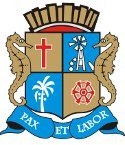 Matéria: PROJETO DE LEI N 45-2021Autor: PROFª. ÂNGELA MELOGoverno de Sergipe Câmara Municipal de AracajuReunião: 4 SESSÃO OrdináriaData: 09/02/2022Parlamentar	Partido	Voto	HorárioANDERSON DE TUCA BINHOBRENO GARIBALDE CÍCERO DO SANTA MARIA DR. MANUEL MARCOS EDUARDO LIMAFABIANO OLIVEIRA FÁBIO MEIRELES ISACLINDA BRASIL PAQUITO DE TODOS PR. DIEGOPROF. BITTENCOURT PROFª. ÂNGELA MELO RICARDO MARQUES RICARDO VASCONCELOSSÁVIO NETO DE VARDO DA LOTÉRICA SHEYLA GALBAPDT PMNUNIÃO BRASIL PODEMOS PSDREPUBLICANOS PPPODEMOS PDTPSOL SOLIDARIEDADE PPPDT PTCIDADANIA REDE PODEMOS CIDADANIASIM SIM SIM SIM SIM SIM SIM SIM SIM SIM SIM SIM SIM SIM SIM SIM SIM SIM11:56:0411:56:0311:55:4711:56:1411:54:2211:55:4411:56:0111:56:4211:56:2011:56:1511:55:5811:56:0011:55:5511:56:0611:56:0011:55:5111:56:0411:55:50NITINHO VINÍCIUS PORTO SONECAEMÍLIA CORRÊA JOAQUIM DA JANELINHASGT. BYRON ESTRELAS DO MARPSD PDT PSDPATRIOTA SOLIDARIEDADE REPUBLICANOSO Presidente não Vota Não VotouNão Votou Não Votou Não Votou Não VotouTotais da Votação	Sim: 18Resultado da Votação: APROVADONão: 0Abstenção: 0	Total de Votos Válidos: 18